              КАРАР	     ПОСТАНОВЛЕНИЕ          07 февраль 2019 й.                    №  15                      07 февраля 2019г.О присвоении адреса объектам адресацииРуководствуясь Федеральным законом от 06.10.2003 №131-ФЗ "Об общих принципах организации местного самоуправления в Российской Федерации", Федеральным законом от 28.12.2013 №443-ФЗ "О федеральной информационной адресной системе и о внесении изменений в Федеральный закон "Об общих принципах организации местного самоуправления в Российской Федерации", Правилами присвоения, изменения и аннулирования адресов, утвержденными Постановлением Правительства Российской Федерации от 19.11.2014 №1221, ПОСТАНОВЛЯЮ:Присвоить следующие адреса:- Адрес земельного участка с кадастровым номером 02:09:060601:314  -  Российская Федерация, Республика Башкортостан, Белебеевский муниципальный район, Сельское поселение Максим-Горьковский сельсовет, с Центральной усадьбы племзавода имени Максима Горького, улица М.Горького, земельный участок, д. 1, кв.  1;- Адрес земельного участка с кадастровым номером 02:09:060601:313  -  Российская Федерация, Республика Башкортостан, Белебеевский муниципальный район, Сельское поселение Максим-Горьковский сельсовет, с Центральной усадьбы племзавода имени Максима Горького, улица М.Горького, земельный участок, д. 1, кв. 2;- Адрес земельного участка с кадастровым номером 02:09:060601:311 - Российская Федерация, Республика Башкортостан, Белебеевский муниципальный район, Сельское поселение Максим-Горьковский сельсовет, с Центральной усадьбы племзавода имени Максима Горького, улица Перестроечная, земельный участок, д. 2, кв. 1;- Адрес земельного участка с кадастровым номером 02:09:060601:312  -  Российская Федерация, Республика Башкортостан, Белебеевский муниципальный район, Сельское поселение Максим-Горьковский сельсовет, с Центральной усадьбы племзавода имени Максима Горького, улица М.Горького, земельный участок, д. 2, кв. 2;- Адрес земельного участка с кадастровым номером 02:09:060601:310  -  Российская Федерация, Республика Башкортостан, Белебеевский муниципальный район, Сельское поселение Максим-Горьковский сельсовет, с Центральной усадьбы племзавода имени Максима Горького, улица М.Горького, земельный участок, д. 3, кв.  1;- Адрес земельного участка с кадастровым номером 02:09:060601:309  -  Российская Федерация, Республика Башкортостан, Белебеевский муниципальный район, Сельское поселение Максим-Горьковский сельсовет, с Центральной усадьбы племзавода имени Максима Горького, улица М.Горького, земельный участок, д. 3, кв.  2;Башkортостан РеспубликаhыБəлəбəй районы муниципальрайоныныӊМаксим – Горький ауыл советыауылбиләмәhе хакимиәте.Горький с. ПУЙ ауылы, Бакса урамы,  3Тел.2-07-40 , факс: 2-08-98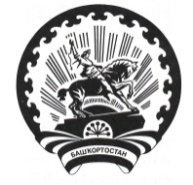 Республика БашкортостанАдминистрация сельского поселения Максим – Горьковский сельсовет муниципального района Белебеевский район 452014, с. ЦУП им. М.Горького, ул. Садовая, д. 3Тел. 2-07-40, факс: 2-08-98Глава сельского поселения                                                        Н.К. Красильникова